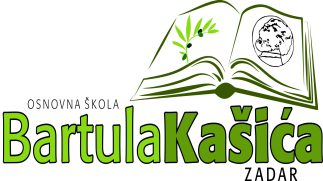 REPUBLIKA HRVATSKAOŠ BARTULA KAŠIĆA Bribirski prilaz 2 ,23 000 ZadarTel:023/321 -397  Fax:023/323-620Email: ured@os-bkasica-zadar.skole.hrWEB stranica Škole: http://www.os-bkasica-zadar.skole.hr/ KLASA: 003-06/21-01/10URBROJ: 2198/04-20-21-01Zadar, 21. prosinca 2021.g.POZIV članovima ŠOPozivam Vas 7. sjednicu Školskog odbora koja će se održati u četvrtak                   23. prosinca 2021. elektronskim putem u vremenu od 08,00 – 14,00 sati te Vas molimo da pošaljete Vaša očitovanja u navedenom periodu za sljedeći:D N E V N I   R E D :Usvajanje zapisnika sa prethodne sjedniceDavanje prethodne suglasnosti za  zapošljavanje:Učitelja/ice razredne nastave na određeno puno radno vrijeme- (zamjena)Prethodna suglasnost za donošenje prvih izmjena i dopuna Financijskog plana za 2021.godinuPrethodna suglasnost za donošenje Financijskog plana za 2022.godinu i projekcija za 2023. i 2024. godinu                                                                                           Predsjednica ŠO:                                                                                Elza Nadarević BaričićDostaviti: Elza Nadarević BaričićAnita Dukić Josip KvartučAna Rücker Matea BakmazBernarda Kamber Krešimir Mijić                Katica Skukan,ravnateljicaOglasna ploča ŠkolePismohrana